Here is a checklist of tax responsibilities for LLCs:Federal Tax ResponsibilitiesObtain an Employer Identification Number from the IRS for the LLC.File a federal tax return for the LLC each year.File payroll tax returns and remit federal tax deposits on payments made to employees. At the end of the year, prepare Form W-2 for each employee.File Form 1099-MISC each year to report payments made to independent contractors, attorneys, health care professionals, and for rent. Withhold federal income tax on income allocated to members who are non-resident aliens.State and Local Tax ResponsibilitiesRegister the LLC in each state where the LLC conducts business.Obtain a business registration or business license in each city where the LLC conducts business.Collect sales tax from customers (if required), and file sales tax returns.File payroll tax returns with state agencies.Withhold state income tax on income allocated to members who reside outside the state where the LLC operates.Pay any state LLC taxes or fees.Personal Tax Responsibilities of the MembersFile federal tax return each year reporting the member’s share of income from the LLC.File state tax returns each year. Members might also need to file tax returns in other states if the LLC conducts business in other states.Pay estimated tax (federal and state) throughout the year on income related to the LLC.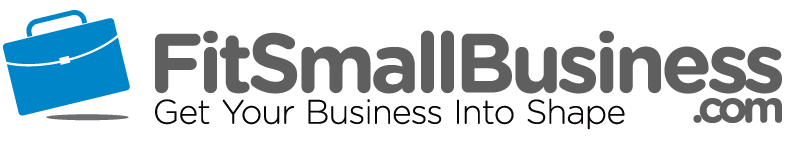 